STUDENT APPLICATION FORM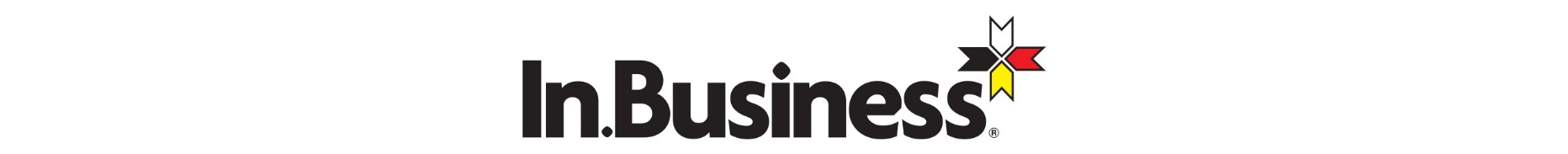 STUDENT INFORMATION:PARENT/GUARDIAN INFORMATION:Please provide detailed answers. Your answers will help to evaluate your suitability for the program.Are you Indigenous? 
 Why do you want to be part of this mentorship program?Have you taken any, or registered to take, business-related programs or courses?   Yes            No	
If yes, please specify : What are your future career goals? Do you plan to continue your education after high school?   Yes           No If yes, please specify:                     University                 Community College 	         OtherPlease specify your planned area of study:	____________________________________________	Which of the following activities are you involved in after school and/or on weekends?Do you have access to Wi-Fi at home or at school?   Yes            NoDo you have access to a computer/laptop/smartphone to complete program assignments?Yes              NoIf you could do any job you like and earn enough money for anything you want, what job would you choose, and why?Signature___________________________		Date____________________________			
The student application form and recommendation form must be received by October 22, 2020. 
Students can also apply online at www.cbuinbusiness.ca/applyPlease submit this completed form to nina_kent@cbu.ca or fax (902) 563.1640Full name: ______________________________________________________________________________________________________________________________________________________________________________________________________________________________________________________________________________________________________________________________________________________________________________________________________Pronouns:  She/Her                  He/His                     Them/They             She/Her                  He/His                     Them/They             She/Her                  He/His                     Them/They             She/Her                  He/His                     Them/They             She/Her                  He/His                     Them/They             Street Address:____________________________________________________________City & Province:__________________________________________________________Postal Code:____________________________________________________________Primary Phone:__________________________________________________________Date of Birth (mm/dd/yy):Date of Birth (mm/dd/yy):_____________________  School:__________________________________________________________Grade:____________________________________________________________Expected graduation year:Expected graduation year:____________________Email address:______________________________________________________________________________________________________________________________________________________________________________________________________________________________________________________________________________________________________________________________________________________________________________________________________Full name:______________________________________________________________________________________________________Relationship to Student:Relationship to Student:______________________Street Address:Street Address:Street Address:______________________________City & Province:______________________________________________________Postal Code:Postal Code: _________________________________ _________________________________Primary Phone:______________________________________________________Email address:Email address:Email address:________________________________________________________________________________________________________________________________________________________________________________________________________________________________________________________________________________________________________________Yes                 No If yes, are you:    Status              Metis             Inuit              Non-Status 
If applicable, please specify your community/reserve: ______________________________________SportsMusic/ArtsStudent CouncilOther school clubsPart-Time Job(s)VolunteeringPlease elaborate:Please elaborate:Please elaborate:Please elaborate: